SzókeresőA mogorva vakond vendégeiKeresd meg az alábbi szavakat a betűrácsban! Próbáld elmondani a történetet a talált szavak segítségével!hideg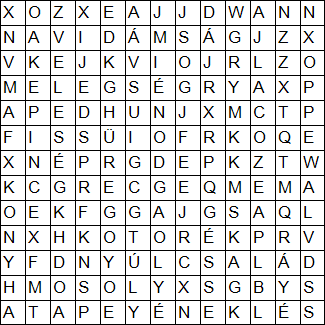 járatnyúlcsaládüregmormotakonyhakotorékeleségvarangypinceéneklésvidámságmosolymelegségMegoldás: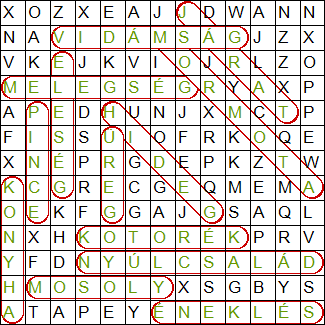 